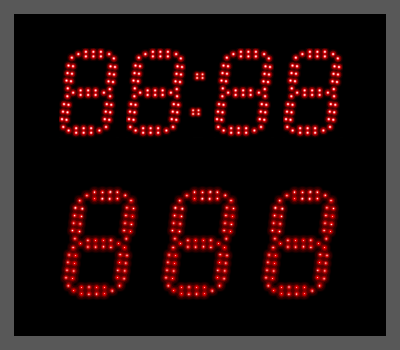 Табло двухстороннее для гиревого спорта Электрон 120C3-100C4-R0,5Характеристики:Комплект Табло двухстороннее для гиревого спорта Электрон 120C3-100C4-R0,5 (6 шт.):УправлениеПульт G528 (3 кнопки)Радио пульт HY-P6994LПодключениеСинхронизация таймера по радиосвязи
Табло из комплекта подключаются к основному табло (1 шт. из комплекта) по радио связиИндикация(отображаемая информация, отображение, высота символа, цвет)Таймер – [88:88] – 100 мм – красныйРезультат – [888] – 130 мм – красныйЯркость0,5 КдВид индикацииSMD светодиодПитание220В
При подключении устройства обязательно наличие защитного заземления!Длинна провода питания3 мВыход провода питанияНижняя сторона табло, справа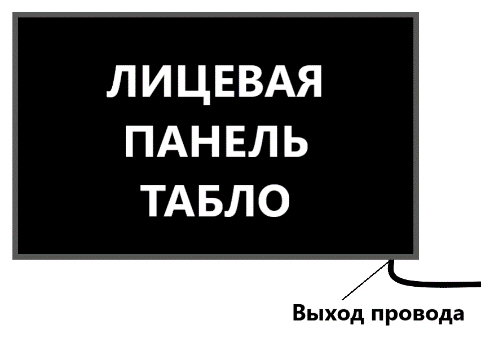 Габариты табло400х350х60 ммПередняя панельПВХКорпусАнодированный алюминиевый профиль.Стандартный цвет – светло-серыйСтеклоДля помещения тонированноеПротивоударный поликарбонат: Высокие показатели устойчивости к внешним механическим воздействиям. Материал практически невозможно повредить ударами и давлением, при обычных условиях эксплуатации. Огнестойкость и пожаробезопасность. Долговечность, поверхность не царапается, не затирается, не образуются сколы. Защитный экран не требуется.Способ установки, крепленияНапольная металлическая подставкаУсловия эксплуатацииот 0 до +50 0С – помещениеСрок службы10 летГарантия1 годСтойка
Высота стойки от пола до нижней стороны табло – 1 м.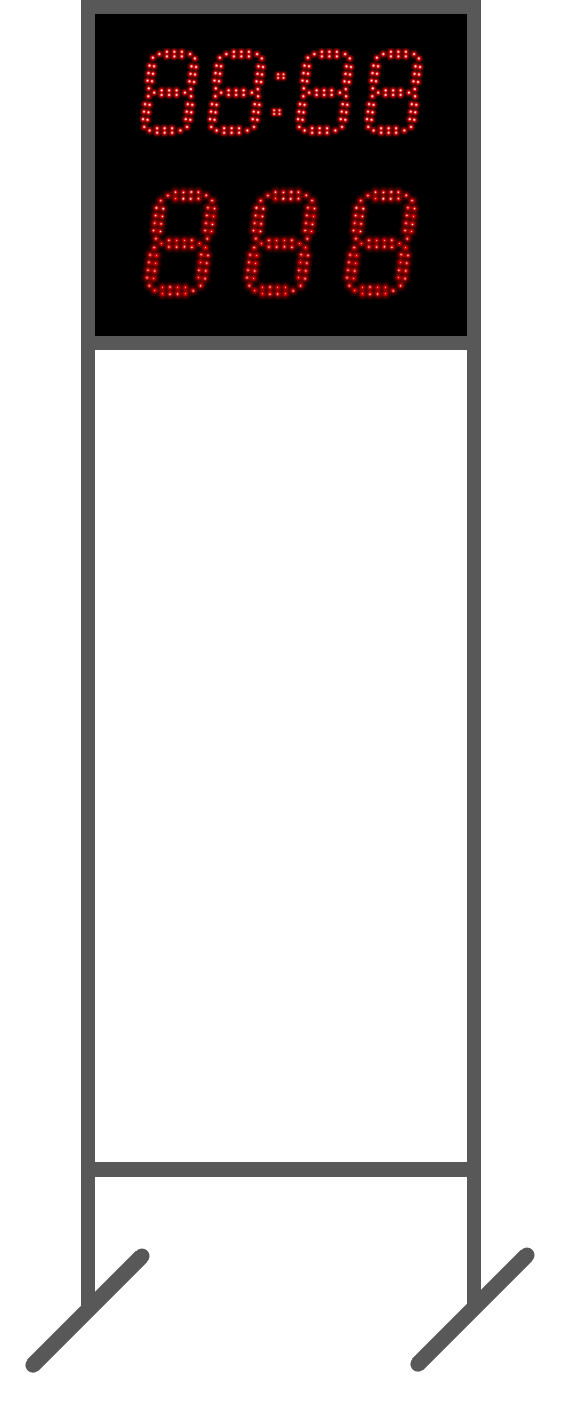 Табло двухстороннее для гиревого спорта Электрон 120C3-100C4-R0,56 шт.Пульт G528 (3 кнопки)6 шт.Радио пульт HY-P6994L1 шт.Сирена1 шт.Стойка6 шт.Паспорт, инструкция по эксплуатации1 шт.